Supplementary Material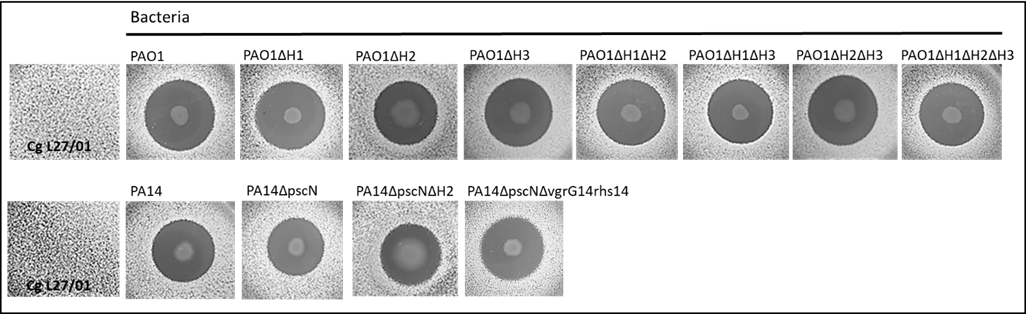 Supplementary figure S1: Antagonistic activity of metabolites secreted by different P. aeruginosa strains (PAO1 and PA14) and mutants (PAO1ΔH1, PAO1ΔH2, PAO1ΔH3, PAO1ΔH1ΔH2, PAO1ΔH1ΔH3, PAO1ΔH2ΔH3, PAO1ΔH1ΔH2ΔH3, PA14ΔpscN, PA14ΔpscNΔH2, PA14ΔpscNΔvgrG14rhs14) inhibiting C. gattii (L27/01 strain) growth. Supplementary Figure S2: BMDMs Viability assessed through the  MTT assay. DMSO: BMDM treated with dimethylsulfoxide. NI: Non-infected BMDM. Pa: BMDM infected with Pseudomonas aeruginosa during the whole protocol. Cg: BMDM infected with Cryptococcus gattii.Supplementary Figure S3: Survival Curves with heat killed (HK) Pa. A) Survival curve of mice infected intratracheally with 104 viables Cg cells or coinfected intranasally with 105 non viables Pa cells (Pa Heat killed (HK)). PaHK: group infected with P. aeruginosa HK. Cg: group infected with C. gattii; PaHK+Cg: group infected with P. aeruginosa HK 3 days before infection with C. gattii; Cg+PaHK: group infected with P. aeruginosa HK 3 days after infection with C. gattii. B) Survival curve of mice infected intratracheally with 104 viable Cg cells or coinfected intranasally with 105 non viables Pa cells (Pa Heat killed (HK)). PaHK: group infected with P. aeruginosa HK. Cg: group infected with C. gattii; PaHK+Cg: group infected with P. aeruginosa HK 5 hours before infection with C. gattii.